ΘΕΜΑ: Αποστολή του ομαδοσυνεργατικού Οδηγού Δραστηριοτήτων στους εκπαιδευτικούς κλ. ΠΕ91 – Θεατρικής Αγωγής Καλούνται οι εκπαιδευτικοί κλ. ΠΕ91 – Θεατρικής Αγωγής να ελέγξουν την ηλεκτρονική τους αλληλογραφία (και τον φάκελο των spam μηνυμάτων), για να παραλάβουν τον ομαδοσυνεργατικό Οδηγό Δραστηριοτήτων. Οι δραστηριότητες είναι προσαρμοσμένες τόσο στις οδηγίες του ΕΟΔΥ όσο και στις φετινές προτεραιότητες, που θέσαμε στα επτά διαδικτυακά σεμινάρια με θέμα «Επιστρέφοντας στο σχολείο: οι προκλήσεις στο μάθημα της Θεατρικής Αγωγής την εποχή του covid-19», τα οποία υλοποιήθηκαν στις 8, 9, 10 & 11 Σεπτέμβρη 2020.    Στόχος του Οδηγού Δραστηριοτήτων είναι η ανταλλαγή ιδεών για τη διευκόλυνση των εκπαιδευτικών στο φετινό απαιτητικό τους έργο. Θερμές ευχαριστίες στους συναδέλφους, που συνέβαλαν ήδη στη συγγραφή του.	 Σε περίπτωση που δεν έχετε λάβει ήδη τον Οδηγό, παρακαλείστε να συμπληρώσετε την παρακάτω φόρμα, για να σας αποσταλεί: https://forms.gle/yfZtphDJMH9kiGST9. Ενθαρρύνονται όλοι οι εκπαιδευτικοί κλ. ΠΕ91, που υπηρετούν φέτος στις Περιφερειακές Διευθύνσεις Πρωτοβάθμιας Εκπαίδευσης Κεντρικής Μακεδονίας, Ανατολικής Μακεδονίας – Θράκης, Δυτικής Μακεδονίας, Ηπείρου, Θεσσαλίας, Ιονίων Νήσων και Βορείου Αιγαίου, να εμπλουτίσουν τον Οδηγό Δραστηριοτήτων, προσθέτοντας όσες δραστηριότητες επιθυμούν στο αντίστοιχο ομαδοσυνεργατικό blog. Ο σύνδεσμος του blog και οι οδηγίες για τον τρόπο καταγραφής/ανάρτησης των δραστηριοτήτων δίνονται στον Οδηγό.  Σημειώνεται ότι στο τέλος της παρούσας σχολικής χρονιάς ο εμπλουτισμένος Οδηγός Δραστηριοτήτων θα δημοσιευθεί ηλεκτρονικά. Παρακαλούνται οι κ. Διευθυντές/-τριες των σχολικών μονάδων να ενημερώσουν τους εκπαιδευτικούς κλ. ΠΕ91 - Θεατρικής Αγωγής. Η Συντονίστρια Ε.Ε. κλ. ΠΕ91              							Μαρία-Αλεξάνδρα ΚουμανάκουΠΙΝΑΚΑΣ ΑΠΟΔΕΚΤΩΝΕΛΛΗΝΙΚΗ ΔΗΜΟΚΡΑΤΙΑ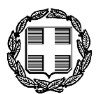 ΥΠΟΥΡΓΕΙΟ ΠΑΙΔΕΙΑΣ & ΘΡΗΣΚΕΥΜΑΤΩΝ------ΠΕΡΙΦΕΡΕΙΑΚΗ ΔΙΕΥΘΥΝΣΗ Α/ΘΜΙΑΣ & Β/ΘΜΙΑΣ ΕΚΠΑΙΔΕΥΣΗΣ ΚΕΝΤΡΙΚΗΣ ΜΑΚΕΔΟΝΙΑΣ2ο ΠΕΡΙΦΕΡΕΙΑΚΟ ΚΕΝΤΡΟ ΕΚΠΑΙΔΕΥΤΙΚΟΥ ΣΧΕΔΙΑΣΜΟΥ (ΠΕ.Κ.Ε.Σ.)------ΕΛΛΗΝΙΚΗ ΔΗΜΟΚΡΑΤΙΑΥΠΟΥΡΓΕΙΟ ΠΑΙΔΕΙΑΣ & ΘΡΗΣΚΕΥΜΑΤΩΝ------ΠΕΡΙΦΕΡΕΙΑΚΗ ΔΙΕΥΘΥΝΣΗ Α/ΘΜΙΑΣ & Β/ΘΜΙΑΣ ΕΚΠΑΙΔΕΥΣΗΣ ΚΕΝΤΡΙΚΗΣ ΜΑΚΕΔΟΝΙΑΣ2ο ΠΕΡΙΦΕΡΕΙΑΚΟ ΚΕΝΤΡΟ ΕΚΠΑΙΔΕΥΤΙΚΟΥ ΣΧΕΔΙΑΣΜΟΥ (ΠΕ.Κ.Ε.Σ.)------ΕΛΛΗΝΙΚΗ ΔΗΜΟΚΡΑΤΙΑΥΠΟΥΡΓΕΙΟ ΠΑΙΔΕΙΑΣ & ΘΡΗΣΚΕΥΜΑΤΩΝ------ΠΕΡΙΦΕΡΕΙΑΚΗ ΔΙΕΥΘΥΝΣΗ Α/ΘΜΙΑΣ & Β/ΘΜΙΑΣ ΕΚΠΑΙΔΕΥΣΗΣ ΚΕΝΤΡΙΚΗΣ ΜΑΚΕΔΟΝΙΑΣ2ο ΠΕΡΙΦΕΡΕΙΑΚΟ ΚΕΝΤΡΟ ΕΚΠΑΙΔΕΥΤΙΚΟΥ ΣΧΕΔΙΑΣΜΟΥ (ΠΕ.Κ.Ε.Σ.)------ΕΛΛΗΝΙΚΗ ΔΗΜΟΚΡΑΤΙΑΥΠΟΥΡΓΕΙΟ ΠΑΙΔΕΙΑΣ & ΘΡΗΣΚΕΥΜΑΤΩΝ------ΠΕΡΙΦΕΡΕΙΑΚΗ ΔΙΕΥΘΥΝΣΗ Α/ΘΜΙΑΣ & Β/ΘΜΙΑΣ ΕΚΠΑΙΔΕΥΣΗΣ ΚΕΝΤΡΙΚΗΣ ΜΑΚΕΔΟΝΙΑΣ2ο ΠΕΡΙΦΕΡΕΙΑΚΟ ΚΕΝΤΡΟ ΕΚΠΑΙΔΕΥΤΙΚΟΥ ΣΧΕΔΙΑΣΜΟΥ (ΠΕ.Κ.Ε.Σ.)------Σταυρούπολη,   5-10-2020ΕΛΛΗΝΙΚΗ ΔΗΜΟΚΡΑΤΙΑΥΠΟΥΡΓΕΙΟ ΠΑΙΔΕΙΑΣ & ΘΡΗΣΚΕΥΜΑΤΩΝ------ΠΕΡΙΦΕΡΕΙΑΚΗ ΔΙΕΥΘΥΝΣΗ Α/ΘΜΙΑΣ & Β/ΘΜΙΑΣ ΕΚΠΑΙΔΕΥΣΗΣ ΚΕΝΤΡΙΚΗΣ ΜΑΚΕΔΟΝΙΑΣ2ο ΠΕΡΙΦΕΡΕΙΑΚΟ ΚΕΝΤΡΟ ΕΚΠΑΙΔΕΥΤΙΚΟΥ ΣΧΕΔΙΑΣΜΟΥ (ΠΕ.Κ.Ε.Σ.)------ΕΛΛΗΝΙΚΗ ΔΗΜΟΚΡΑΤΙΑΥΠΟΥΡΓΕΙΟ ΠΑΙΔΕΙΑΣ & ΘΡΗΣΚΕΥΜΑΤΩΝ------ΠΕΡΙΦΕΡΕΙΑΚΗ ΔΙΕΥΘΥΝΣΗ Α/ΘΜΙΑΣ & Β/ΘΜΙΑΣ ΕΚΠΑΙΔΕΥΣΗΣ ΚΕΝΤΡΙΚΗΣ ΜΑΚΕΔΟΝΙΑΣ2ο ΠΕΡΙΦΕΡΕΙΑΚΟ ΚΕΝΤΡΟ ΕΚΠΑΙΔΕΥΤΙΚΟΥ ΣΧΕΔΙΑΣΜΟΥ (ΠΕ.Κ.Ε.Σ.)------Αρ. Πρωτ.: 1262ΕΛΛΗΝΙΚΗ ΔΗΜΟΚΡΑΤΙΑΥΠΟΥΡΓΕΙΟ ΠΑΙΔΕΙΑΣ & ΘΡΗΣΚΕΥΜΑΤΩΝ------ΠΕΡΙΦΕΡΕΙΑΚΗ ΔΙΕΥΘΥΝΣΗ Α/ΘΜΙΑΣ & Β/ΘΜΙΑΣ ΕΚΠΑΙΔΕΥΣΗΣ ΚΕΝΤΡΙΚΗΣ ΜΑΚΕΔΟΝΙΑΣ2ο ΠΕΡΙΦΕΡΕΙΑΚΟ ΚΕΝΤΡΟ ΕΚΠΑΙΔΕΥΤΙΚΟΥ ΣΧΕΔΙΑΣΜΟΥ (ΠΕ.Κ.Ε.Σ.)------ΕΛΛΗΝΙΚΗ ΔΗΜΟΚΡΑΤΙΑΥΠΟΥΡΓΕΙΟ ΠΑΙΔΕΙΑΣ & ΘΡΗΣΚΕΥΜΑΤΩΝ------ΠΕΡΙΦΕΡΕΙΑΚΗ ΔΙΕΥΘΥΝΣΗ Α/ΘΜΙΑΣ & Β/ΘΜΙΑΣ ΕΚΠΑΙΔΕΥΣΗΣ ΚΕΝΤΡΙΚΗΣ ΜΑΚΕΔΟΝΙΑΣ2ο ΠΕΡΙΦΕΡΕΙΑΚΟ ΚΕΝΤΡΟ ΕΚΠΑΙΔΕΥΤΙΚΟΥ ΣΧΕΔΙΑΣΜΟΥ (ΠΕ.Κ.Ε.Σ.)------ΕΛΛΗΝΙΚΗ ΔΗΜΟΚΡΑΤΙΑΥΠΟΥΡΓΕΙΟ ΠΑΙΔΕΙΑΣ & ΘΡΗΣΚΕΥΜΑΤΩΝ------ΠΕΡΙΦΕΡΕΙΑΚΗ ΔΙΕΥΘΥΝΣΗ Α/ΘΜΙΑΣ & Β/ΘΜΙΑΣ ΕΚΠΑΙΔΕΥΣΗΣ ΚΕΝΤΡΙΚΗΣ ΜΑΚΕΔΟΝΙΑΣ2ο ΠΕΡΙΦΕΡΕΙΑΚΟ ΚΕΝΤΡΟ ΕΚΠΑΙΔΕΥΤΙΚΟΥ ΣΧΕΔΙΑΣΜΟΥ (ΠΕ.Κ.Ε.Σ.)------ΕΛΛΗΝΙΚΗ ΔΗΜΟΚΡΑΤΙΑΥΠΟΥΡΓΕΙΟ ΠΑΙΔΕΙΑΣ & ΘΡΗΣΚΕΥΜΑΤΩΝ------ΠΕΡΙΦΕΡΕΙΑΚΗ ΔΙΕΥΘΥΝΣΗ Α/ΘΜΙΑΣ & Β/ΘΜΙΑΣ ΕΚΠΑΙΔΕΥΣΗΣ ΚΕΝΤΡΙΚΗΣ ΜΑΚΕΔΟΝΙΑΣ2ο ΠΕΡΙΦΕΡΕΙΑΚΟ ΚΕΝΤΡΟ ΕΚΠΑΙΔΕΥΤΙΚΟΥ ΣΧΕΔΙΑΣΜΟΥ (ΠΕ.Κ.Ε.Σ.)------ΠΡΟΣ:   Όπως Πίνακας ΑποδεκτώνΚοιν.:  Σχολικές μονάδες A/θμιας Εκπ/σης των Δ/νσεων Α/θμιας Εκπ/σης Δυτικής Θεσσαλονίκης, Ανατολικής Θεσσαλονίκης, Χαλκιδικής, Πιερίας, Ημαθίας, Κιλκίς, Πέλλας και Σερρών, Καβάλας, Δράμας, Ξάνθης, Έβρου, Ροδόπης, Κοζάνης, Καστοριάς, Γρεβενών, Φλώρινας, Άρτας, Θεσπρωτίας, Ιωαννίνων, Πρέβεζας, Λάρισας, Μαγνησίας, Καρδίτσας, Τρικάλων, Κέρκυρας, Ζακύνθου, Λευκάδας, Κεφαλληνίας, Λέσβου, Σάμου, Χίου(διά των Διευθύνσεων)Εκπαιδευτικούς κλ. ΠΕ91 – Θεατρικής Αγωγής συμπεριλαμβανομένων των εκπαιδευτικών ΕΣΠΑ Γενικής & Ειδικής Αγωγής(διά των Σχολείων) 1ο, 3ο & 4ο ΠΕ.Κ.Ε.Σ. Κ. Μακεδονίας, 1ο, 2ο  ΠΕ.Κ.Ε.Σ Ιονίων Νήσων και Β. Αιγαίου, ΠΕ.Κ.Ε.Σ Ανατολικής Μακεδονίας-Θράκης, Δυτικής Μακεδονίας, Ηπείρου, ΘεσσαλίαςΠ.Δ.Ε. Κεντρικής Μακεδονίας, Ανατολικής Μακεδονίας-Θράκης, Δυτικής Μακεδονίας, Ηπείρου, Θεσσαλίας, Ιονίων Νήσων και Β. ΑιγαίουΤαχ. Δ/νση:Κολοκοτρώνη 22 ΠΡΟΣ:   Όπως Πίνακας ΑποδεκτώνΚοιν.:  Σχολικές μονάδες A/θμιας Εκπ/σης των Δ/νσεων Α/θμιας Εκπ/σης Δυτικής Θεσσαλονίκης, Ανατολικής Θεσσαλονίκης, Χαλκιδικής, Πιερίας, Ημαθίας, Κιλκίς, Πέλλας και Σερρών, Καβάλας, Δράμας, Ξάνθης, Έβρου, Ροδόπης, Κοζάνης, Καστοριάς, Γρεβενών, Φλώρινας, Άρτας, Θεσπρωτίας, Ιωαννίνων, Πρέβεζας, Λάρισας, Μαγνησίας, Καρδίτσας, Τρικάλων, Κέρκυρας, Ζακύνθου, Λευκάδας, Κεφαλληνίας, Λέσβου, Σάμου, Χίου(διά των Διευθύνσεων)Εκπαιδευτικούς κλ. ΠΕ91 – Θεατρικής Αγωγής συμπεριλαμβανομένων των εκπαιδευτικών ΕΣΠΑ Γενικής & Ειδικής Αγωγής(διά των Σχολείων) 1ο, 3ο & 4ο ΠΕ.Κ.Ε.Σ. Κ. Μακεδονίας, 1ο, 2ο  ΠΕ.Κ.Ε.Σ Ιονίων Νήσων και Β. Αιγαίου, ΠΕ.Κ.Ε.Σ Ανατολικής Μακεδονίας-Θράκης, Δυτικής Μακεδονίας, Ηπείρου, ΘεσσαλίαςΠ.Δ.Ε. Κεντρικής Μακεδονίας, Ανατολικής Μακεδονίας-Θράκης, Δυτικής Μακεδονίας, Ηπείρου, Θεσσαλίας, Ιονίων Νήσων και Β. Αιγαίου56430 ΣταυρούποληΠΡΟΣ:   Όπως Πίνακας ΑποδεκτώνΚοιν.:  Σχολικές μονάδες A/θμιας Εκπ/σης των Δ/νσεων Α/θμιας Εκπ/σης Δυτικής Θεσσαλονίκης, Ανατολικής Θεσσαλονίκης, Χαλκιδικής, Πιερίας, Ημαθίας, Κιλκίς, Πέλλας και Σερρών, Καβάλας, Δράμας, Ξάνθης, Έβρου, Ροδόπης, Κοζάνης, Καστοριάς, Γρεβενών, Φλώρινας, Άρτας, Θεσπρωτίας, Ιωαννίνων, Πρέβεζας, Λάρισας, Μαγνησίας, Καρδίτσας, Τρικάλων, Κέρκυρας, Ζακύνθου, Λευκάδας, Κεφαλληνίας, Λέσβου, Σάμου, Χίου(διά των Διευθύνσεων)Εκπαιδευτικούς κλ. ΠΕ91 – Θεατρικής Αγωγής συμπεριλαμβανομένων των εκπαιδευτικών ΕΣΠΑ Γενικής & Ειδικής Αγωγής(διά των Σχολείων) 1ο, 3ο & 4ο ΠΕ.Κ.Ε.Σ. Κ. Μακεδονίας, 1ο, 2ο  ΠΕ.Κ.Ε.Σ Ιονίων Νήσων και Β. Αιγαίου, ΠΕ.Κ.Ε.Σ Ανατολικής Μακεδονίας-Θράκης, Δυτικής Μακεδονίας, Ηπείρου, ΘεσσαλίαςΠ.Δ.Ε. Κεντρικής Μακεδονίας, Ανατολικής Μακεδονίας-Θράκης, Δυτικής Μακεδονίας, Ηπείρου, Θεσσαλίας, Ιονίων Νήσων και Β. ΑιγαίουΠληροφορίες: Τηλέφωνο:Κουμανάκου Μ.Α.6944552265ΠΡΟΣ:   Όπως Πίνακας ΑποδεκτώνΚοιν.:  Σχολικές μονάδες A/θμιας Εκπ/σης των Δ/νσεων Α/θμιας Εκπ/σης Δυτικής Θεσσαλονίκης, Ανατολικής Θεσσαλονίκης, Χαλκιδικής, Πιερίας, Ημαθίας, Κιλκίς, Πέλλας και Σερρών, Καβάλας, Δράμας, Ξάνθης, Έβρου, Ροδόπης, Κοζάνης, Καστοριάς, Γρεβενών, Φλώρινας, Άρτας, Θεσπρωτίας, Ιωαννίνων, Πρέβεζας, Λάρισας, Μαγνησίας, Καρδίτσας, Τρικάλων, Κέρκυρας, Ζακύνθου, Λευκάδας, Κεφαλληνίας, Λέσβου, Σάμου, Χίου(διά των Διευθύνσεων)Εκπαιδευτικούς κλ. ΠΕ91 – Θεατρικής Αγωγής συμπεριλαμβανομένων των εκπαιδευτικών ΕΣΠΑ Γενικής & Ειδικής Αγωγής(διά των Σχολείων) 1ο, 3ο & 4ο ΠΕ.Κ.Ε.Σ. Κ. Μακεδονίας, 1ο, 2ο  ΠΕ.Κ.Ε.Σ Ιονίων Νήσων και Β. Αιγαίου, ΠΕ.Κ.Ε.Σ Ανατολικής Μακεδονίας-Θράκης, Δυτικής Μακεδονίας, Ηπείρου, ΘεσσαλίαςΠ.Δ.Ε. Κεντρικής Μακεδονίας, Ανατολικής Μακεδονίας-Θράκης, Δυτικής Μακεδονίας, Ηπείρου, Θεσσαλίας, Ιονίων Νήσων και Β. ΑιγαίουΗλ. διεύθυνση:m.koumanakou@gmail.comΠΡΟΣ:   Όπως Πίνακας ΑποδεκτώνΚοιν.:  Σχολικές μονάδες A/θμιας Εκπ/σης των Δ/νσεων Α/θμιας Εκπ/σης Δυτικής Θεσσαλονίκης, Ανατολικής Θεσσαλονίκης, Χαλκιδικής, Πιερίας, Ημαθίας, Κιλκίς, Πέλλας και Σερρών, Καβάλας, Δράμας, Ξάνθης, Έβρου, Ροδόπης, Κοζάνης, Καστοριάς, Γρεβενών, Φλώρινας, Άρτας, Θεσπρωτίας, Ιωαννίνων, Πρέβεζας, Λάρισας, Μαγνησίας, Καρδίτσας, Τρικάλων, Κέρκυρας, Ζακύνθου, Λευκάδας, Κεφαλληνίας, Λέσβου, Σάμου, Χίου(διά των Διευθύνσεων)Εκπαιδευτικούς κλ. ΠΕ91 – Θεατρικής Αγωγής συμπεριλαμβανομένων των εκπαιδευτικών ΕΣΠΑ Γενικής & Ειδικής Αγωγής(διά των Σχολείων) 1ο, 3ο & 4ο ΠΕ.Κ.Ε.Σ. Κ. Μακεδονίας, 1ο, 2ο  ΠΕ.Κ.Ε.Σ Ιονίων Νήσων και Β. Αιγαίου, ΠΕ.Κ.Ε.Σ Ανατολικής Μακεδονίας-Θράκης, Δυτικής Μακεδονίας, Ηπείρου, ΘεσσαλίαςΠ.Δ.Ε. Κεντρικής Μακεδονίας, Ανατολικής Μακεδονίας-Θράκης, Δυτικής Μακεδονίας, Ηπείρου, Θεσσαλίας, Ιονίων Νήσων και Β. ΑιγαίουΙστοσελίδα:www.kmaked.gr/2pekesΠΡΟΣ:   Όπως Πίνακας ΑποδεκτώνΚοιν.:  Σχολικές μονάδες A/θμιας Εκπ/σης των Δ/νσεων Α/θμιας Εκπ/σης Δυτικής Θεσσαλονίκης, Ανατολικής Θεσσαλονίκης, Χαλκιδικής, Πιερίας, Ημαθίας, Κιλκίς, Πέλλας και Σερρών, Καβάλας, Δράμας, Ξάνθης, Έβρου, Ροδόπης, Κοζάνης, Καστοριάς, Γρεβενών, Φλώρινας, Άρτας, Θεσπρωτίας, Ιωαννίνων, Πρέβεζας, Λάρισας, Μαγνησίας, Καρδίτσας, Τρικάλων, Κέρκυρας, Ζακύνθου, Λευκάδας, Κεφαλληνίας, Λέσβου, Σάμου, Χίου(διά των Διευθύνσεων)Εκπαιδευτικούς κλ. ΠΕ91 – Θεατρικής Αγωγής συμπεριλαμβανομένων των εκπαιδευτικών ΕΣΠΑ Γενικής & Ειδικής Αγωγής(διά των Σχολείων) 1ο, 3ο & 4ο ΠΕ.Κ.Ε.Σ. Κ. Μακεδονίας, 1ο, 2ο  ΠΕ.Κ.Ε.Σ Ιονίων Νήσων και Β. Αιγαίου, ΠΕ.Κ.Ε.Σ Ανατολικής Μακεδονίας-Θράκης, Δυτικής Μακεδονίας, Ηπείρου, ΘεσσαλίαςΠ.Δ.Ε. Κεντρικής Μακεδονίας, Ανατολικής Μακεδονίας-Θράκης, Δυτικής Μακεδονίας, Ηπείρου, Θεσσαλίας, Ιονίων Νήσων και Β. ΑιγαίουΔ/νσεις Α/θμιας Εκπ/σηςΔυτικής ΘεσσαλονίκηςΑνατολικής Θεσσαλονίκης, ΧαλκιδικήςΗμαθίας, Πέλλας, ΠιερίαςΚιλκίς, ΣερρώνΚαβάλας, Δράμας, ΞάνθηςΈβρου, ΡοδόπηςΚοζάνης, Καστοριάς, Γρεβενών, ΦλώριναςΆρτας, Θεσπρωτίας, Ιωαννίνων, ΠρέβεζαςΛάρισας, Μαγνησίας, Καρδίτσας, ΤρικάλωνΚέρκυρας, Ζακύνθου, Λευκάδας, ΚεφαλληνίαςΛέσβου, Σάμου, Χίου